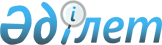 Об установлении квоты рабочих мест для трудоустройства лиц, освобожденных из мест лишения свободы в Есильском районе на 2019 годПостановление акимата Есильского района Акмолинской области от 14 ноября 2018 года № а-11/324. Зарегистрировано Департаментом юстиции Акмолинской области 23 ноября 2018 года № 6849
      В соответствии с подпунктом 2) пункта 1 статьи 18 Уголовно-исполнительного кодекса Республики Казахстан от 5 июля 2014 года, подпунктом 8) статьи 9, подпунктом 3) пункта 1 статьи 27 Закона Республики Казахстан от 6 апреля 2016 года "О занятости населения", приказом Министра здравоохранения и социального развития Республики Казахстан от 26 мая 2016 года № 412 "Об утверждении Правил квотирования рабочих мест для трудоустройства граждан из числа молодежи, потерявших или оставшихся до наступления совершеннолетия без попечения родителей, являющихся выпускниками организаций образования, лиц, освобожденных из мест лишения свободы, лиц, состоящих на учете службы пробации" (зарегистрирован в Реестре государственной регистрации нормативных правовых актов № 13898), акимат Есильского района ПОСТАНОВЛЯЕТ:
      1. Установить квоту рабочих мест для трудоустройства лиц, освобожденных из мест лишения свободы в Есильском районе на 2019 год, согласно приложению к настоящему постановлению.
      2. Контроль за исполнением настоящего постановления возложить на заместителя акима района, курирующего данный вопрос.
      3. Настоящее постановление вступает в силу со дня государственной регистрации в Департаменте юстиции Акмолинской области и вводится в действие со дня официального опубликования. Квота рабочих мест для трудоустройства лиц, освобожденных из мест лишения свободы в Есильском районе на 2019 год
					© 2012. РГП на ПХВ «Институт законодательства и правовой информации Республики Казахстан» Министерства юстиции Республики Казахстан
				
      Аким района

Т.Ерсеитов
Приложение
к постановлению акимата
Есильского района
от 14 ноября 2018 года
№ а-11/324
№
Наименование организаций
Списочная численность работников
Размер квоты

(%)
1
Государственное коммунальное предприятие на праве хозяйственного ведения "Есильский горкомхоз" при государственном учреждении "Отдел жилищно-коммунального хозяйства, пассажирского транспорта и автомобильных дорог Есильского района"
140
1,4